ОПЕРАТИВНЫЙ ЕЖЕДНЕВНЫЙ ПРОГНОЗвозникновения и развития ЧС, связанных с состоянием (изменением) погодных условий и РХБ обстановки на территории Краснодарского края на 19 октября и двое последующих суток 20-21 октября 2015 года.Подготовлен на основе информации «КЦГМС» филиала ФГБУ «Северо-Кавказское УГМС», ФГБУ «СЦГМС ЧАМ», Кубанского БВУ, Государственного управления ветеринарии Краснодарского края, филиала ФГУ «Россельхозцентр» по Краснодарскому краю, Управление Федеральной службы по надзору в сфере защиты прав потребителей и благополучия человека по Краснодарскому краю1.Обстановка.1.1. Чрезвычайные ситуации.1.1.1. Метеорологическая: в прошедшие сутки местами в крае прошли кратковременные дожди, температура воздуха немного повысилась.Прогноз погоды представленный «КЦГМС» филиалом ФГБУ «Северо-Кавказское УГМС» на ближайшие сутки с 1800 17 октября 2015 г. до 1800 18 октября 2015 г.:                    По Краснодарскому краю: Без осадков. Ночью и утром местами туман. Ветер переменных направлений 3-8 м/с. Температура ночью 3-8° местами около 0°; днем 15-20°.                    На Черноморском побережье: Без осадков. Ветер северо-восточный, юго-восточный с переходом на юго-западный 6-11 м/с1 в Новороссийске 12-17 м/с. Температура ночью 9-14°, днем 16-21 “, в районе Туапсе до 24°.         По г.Краснодару: Без осадков. Ветер переменный 3-8 м/с. Температура ночью 5-7°, днем 18-20°.На двое последующих суток 20-21 октября:          ПоКраснодарскому краю : Без осадков. Ветер восточный, юго-восточный 5-10 м/с, днем порывы до 14 м/с. Температура ночью 3-8°, днем 13-18° местами до 20°.           Черноморском побережье : температура ночью 8-13°, днем 16-21°.Предупреждение по пожароопасности:19-20.10.15г. местами по краю сохраняется пожароопасность 4, 5 класса.1.2. Гидрологическая: существенных изменений на водных объектах края не произошло. Температура воды у берегов Черного моря +17…+21°, у берегов Азовского моря +9…+12°.Прогноз: существенных изменений на водных объектах края не прогнозируется.1.3. Геологическая: в норме.Прогноз: в связи с переувлажнением грунта влагой возможна активизация экзогенных процессов.1.4. Сейсмическая: в норме.Прогноз: возможна сейсмическая активность на территории муниципальных образований: гг. Анапа, Геленджик, Новороссийск, Сочи.1.5. Техногенная:15 октября в МО Ейский район при сдаче нефтесодержащих вод с судна (теплоход «Сильвер Лион», флаг Антигуа) был допущен их разлив. Площадь пятна около 50 м2. Были проведены работы по ликвидации розлива нефтепродуктов (обработка сорбентом). Угрозы распространения нефтепродуктов нет. В течение часа пятно розлива нефтепродуктов ликвидировано.1.5.1. Обстановка по пожарам: за прошедшие сутки в крае было зафиксировано 3 пожара. Пострадало 4 человека, погибших нет.1.5.2. ДТП: за прошедшие сутки на территории края произошло 13 ДТП. Пострадало 16 человек, погибло 3 человека.1.5.3. ВОП: не обнаружено.1.7. Биолого-социальная:15 октября в МО г.Сочи в горно-лесистой местности проводятся ПСР пропавшей гражданки, которая ушла в лес для сбора орехов и не вернулась. Поиски продолжаются.1.7.1. Происшествия на водных объектах: за прошедшие сутки на водных объектах края, утонувших нет.  1.7.2. Эпидемиологическая обстановка: в норме.1.7.3. Эпизоотическая обстановка: в норме.1.7.4. Фитосанитарная обстановка: в норме.2. Прогноз чрезвычайных ситуаций.2.1 Природного характера.2.1.1. 19-21 октября на территории муниципальных образований Ейский, Щербиновский районы существует вероятность возникновения ЧС и происшествий, связанных с:возникновением очагов природных пожаров на хлебных полях и в лесополосах;увеличением количества пожаров на объектах экономики и в населенных пунктах;увеличением количества ландшафтных пожаров.Источник ЧС и происшествий – пожароопасность.2.1.2. 19 октября на территории муниципальных образований: Белоглинский, Брюховецкий, Выселковский, Гулькевичский, Ейский, Динской, Кавказский, Калининский, Каневский, Кореновский, Красноармейский, Крыловский, Кущевский, Ленинградский, Новокубанский, Новопокровский, Павловский, Приморско-Ахтарский, Славянский, Староминский, Тбилисский, Темрюкский, Тимашевский, Тихорецкий, Усть-Лабинский, Щербиновский районы и гг.Анапа, Армавир Геленджик, Краснодар, Новороссийск существует вероятность возникновения происшествий, связанных с: повреждением и разрушением кровли, рекламных щитов, обрывом воздушных линий связи и электропередач, обрушением слабоукрепленных, широкоформатных и ветхих конструкций;повреждением транспорта, увечьями людей из-за повала деревьев, веток и рекламных щитов;затруднением в работе транспорта, увеличением ДТП;выходом из строя объектов жизнеобеспечения, аварии на объектах энергетики.Источник происшествий – усиление ветра.2.1.3. 19-20 октября на территории муниципальных образований Апшеронский, Туапсинский район и гг.Геленджик, Горячий Ключ, Сочи существует вероятность возникновения ЧС и происшествий, связанных с:                             перекрытием автомобильных и железных дорог;повреждением опор ЛЭП и мостов, газо-, водо-, нефтепроводов, объектов жизнеобеспечения;разрушением жилых домов, строений, строительных площадок;возможным травматизмом и гибелью людей.Источник ЧС и происшествий – оползни, сели, обвалы, просадка грунта.            2.1.4 19-20 октября на территории всех муниципальных образований существует вероятность возникновения происшествий, связанных с:затруднением в работе авто- и авиа-транспорта, увеличением количества ДТП;возможно накопление вредных примесей в приземном слое атмосферы, ухудшающих самочувствие людей, страдающих хроническими заболеваниями.Источник происшествий – туман.2.2. Техногенного характера:16 октября в крае возможны ЧС и происшествия, связанные с:авариями на объектах ЖКХ, на объектах энергетики;увеличением количества ДТП из-за ухудшения видимости (дымки, туман) в ночные и утренние часы;гибелью людей на пожарах.2.3. Биолого-социального характера:в связи с открытием охотничьего сезона существует вероятность возникновения несчастных случаев, связанных с использованием огнестрельного оружия;возможны несчастные случаи, связанные с отравлениями людей грибами: ядовитыми, условно-годными, неизвестными, а также при нарушении технологии приготовления и поздним обращением за медицинской помощью;возможны случаи выхода людей в лесные массивы с последующей потерей ориентации на местности.на территории края существует вероятность возникновения новых очагов заболеваний: АЧС на свиноводческих предприятиях, сибирской язвой крупного рогатого скота на молочно-товарных фермах и в личных подсобных хозяйствах.3. Рекомендации.Общие предложения:довести прогноз до глав городских и сельских поселений, руководителей туристических групп, руководителей предприятий, организаций, аварийно-спасательных формирований;проверить готовность аварийно-спасательных формирований и органов управления к выполнению задач по предупреждению и ликвидации ЧС;проверить готовность средств эвакуации, техники, плавсредств;подготовить места эвакуации;проверить работу систем оповещения населения;организовать дежурство руководящего состава;поддерживать на необходимом уровне запасы материальных и финансовых ресурсов для ликвидации чрезвычайных ситуаций.По противооползневым мероприятиям:организациям энергоснабжения усилить контроль за функционированием трансформаторных подстанций, линий электропередач и технологического оборудования, находящихся в опасной зоне;проверить систему связи и оповещения;	уточнить планы действий по предупреждению и ликвидации возможной ЧС;уточнить необходимость и местонахождение материально-технических средств необходимых для ликвидации возможной ЧС;организациям, эксплуатирующим авто и ж/д дороги усилить контроль за оползневыми участками, принять меры по своевременной расчистке дорог в случае сходов оползней.По предупреждению и смягчению последствий от воздействия сильного ветра:довести прогноз до администрации морского порта и судовладельцев;судовладельцам принять необходимые меры по обеспечению безопасной стоянки судов и рыболовецкого оборудования;прекратить погрузочно-разгрузочные работы, закрепить подъемно-транспортное оборудование;ограничить движение транспорта по горным дорогам и перевалам;ограничить движение воздушных судов;для защиты населения от травм, нанесенных различными предметами, рекомендовать руководителям объектов экономики и населению провести мероприятия по защите витрин, окон с наветренной стороны, очистку крыш, открытых балконов, лоджий от посторонних предметов. По противопожарным мероприятиям:организовать контроль пожарной обстановки и проведение в полном объеме превентивных мероприятий;принять меры по недопущению возникновения природных пожаров в связи с началом охотничьего сезона;организовать своевременное выявление угрозы распространения пожаровна населенные пункты, а/м и ж/д магистрали, продуктопроводы, линии электропередачи и связи, другие объекты;довести прогноз ЧС до руководителей лесничеств, предприятий, организаций; обеспечить разработку и организацию выполнения муниципальных целевых программ по вопросам обеспечения пожарной безопасности;обеспечить разработку плана привлечения сил и средств для тушения пожаров и проведения аварийно-спасательных работ на территории муниципального образования и контроль за его выполнением;разработать дополнительные требования пожарной безопасности на время установления особого противопожарного режима на территории муниципального образования; обеспечить беспрепятственный проезд пожарной техники к месту пожара, повысить качество содержания дорог;обеспечить работу связи и оповещение населения о пожаре;продолжить работу по созданию подразделений добровольной и муниципальной пожарной охраны.уточнить порядок организованного вывода (вывоза) населения из опасных зон;организациям энергоснабжения усилить контроль за функционированием
трансформаторных подстанций и линий электропередач;обеспечить широкое проведение лесопожарной пропаганды среди населения в населенных пунктах, общественном транспорте, местах выполнения работ и массового отдыха людей по соблюдению правил пожарной безопасности;обеспечить строгий контроль за проведением сельскохозяйственных палов на сопредельных с лесным фондом землях с целью недопущения возникновения лесных пожаров;организовать силами населения и членов добровольных и пожарных формирований патрулирование населенных пунктов с первичными средствами пожаротушения, а также подготовку для возможного использования имеющейся водовозной и землеройной техники, организовывать при пожарном депо в помощь членам добровольной дружины (пожарно-сторожевой охраны) дежурство граждан и работников предприятий, расположенных в населенном пункте;в целях обеспечения пожарной безопасности в лесах максимально ограничить въезд в леса средств транспорта, а также посещение леса населением, закрыть имеющиеся на дорогах в лес шлагбаумы, установить щиты, предупреждающие о чрезвычайной пожарной опасности, выставить посты на контрольно-пропускных пунктах.По предупреждению ДТП:обеспечить готовность спасательных служб к реагированию на ДТП и аварии на других видах транспорта;совместно с территориальными органами ГИБДД МВД России реализовать меры по предупреждению возникновения ЧС и аварийных ситуаций на автомобильных трассах, в том числе организовать информирование населения о состоянии дорожного покрытия, плотности потоков дорожного движения на участках автотрасс и превентивное перераспределение потоков автомобильного движения и т. д.По противоэпидемиологическим мероприятиям:совместно с территориальными органами Роспотребнадзора, Россельхознадзора и другими заинтересованными органами исполнительной власти организовать взаимодействие по усилению контроля за недопущением сброса неочищенных и необеззараженных сточных вод в открытые водоемы, обратив особое внимание на места возможных аварийных сбросов в водоемы, используемые для организованного и неорганизованного отдыха населения.		По противоэпизоотическим мероприятиям:организовать контроль по эпизоотической (АЧС, сибирская язва у крупного рогатого скота), эпидемиологической, фитосанитарной обстановках и проведение в полном объеме превентивных мероприятий.ОД ЕДДС доложить в письменном виде в оперативную дежурную смену Главного управления МЧС России по Краснодарскому краю по факсу 8-861-267-18-57 или на электронный адрес omip@cuks23.ru до 18.00 18.10.2015:время получения Ежедневного оперативного прогноза;список должностных лиц, кому доведено «В том числе ГИБДД, МВД, ДРСУ, Автодор» и время доведения;проведенные превентивные мероприятия;уточненный состав дежурных сил и средств.СОД ЦУКС ГУ МЧС Россиипо Краснодарскому краю полковник  вн. службы					    Р.Н.РябченкоИсполнитель:С.А.Чнаваян322-01-033, 8(861)268-67-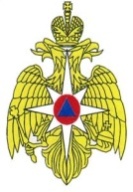 МЧС РОССИИ ФЕДЕРАЛЬНОЕ КАЗЕННОЕ УЧРЕЖДЕНИЕ «ЦЕНТР УПРАВЛЕНИЯ В КРИЗИСНЫХ СИТУАЦИЯХ ГЛАВНОГО УПРАВЛЕНИЯ МЧС РОССИИ ПО КРАСНОДАРСКОМУ КРАЮ» (ФКУ «ЦУКС ГУ МЧС России по Краснодарскому краю»)ул. Мира, 56, Краснодар,  350063, тел./fax: (861) 262-25-14cuks23@cuks23.ru«18» октября 2015 № 23/17-7029На № _________ от ____________Главам муниципальных образованийКраснодарского края(через ЕДДС)